Zum Verschenken oder Teilen: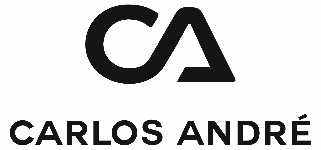 Der exklusive und limitierte Carlos André SamplerDie Carlos André Premium Zigarren in den Linien „Cast Off“ und „Airborne“ eröffnen mit ihren einzigartigen Tabakmischungen vollkommen neue Geschmacks- und Genusshorizonte. Sie stehen nicht nur für herausragende Qualität und Geschmack, sondern auch für die Verbundenheit mit den Werten und Leidenschaften, die die Familie André seit Generationen antreiben. Passionen, die den Linien „Cast Off“ und „Airborne“ ihre Namen gaben und die nun erstmals vereint in einem limitierten Sampler in den beliebten Formaten Toro und Robusto zum ausgiebigen Genießen einladen. Zwei Linien, zwei Formate, vier Genusserlebnisse.Die Carlos André Cast Off ist der Faszination Segeln gewidmet. Den Kurs gibt hier das fünf Jahre gereifte Connecticut Shade Desflorado Deckblatt vor. Desflorado bedeutet, dass die Blüten der Tabakpflanzen in einem frühen Stadium entfernt werden. Damit bündelt sich mehr Kraft in den Blättern, die wiederum mehr Nährstoffe aufnehmen und schlussendlich ein intensiveres Aroma entwickeln. Optik und Haptik der Desflorado-Blätter werden so auf natürlichem Wege veredelt. Feinaromatisch und sanft präsentiert sich die Carlos André Cast Off im gesamten Rauchverlauf. Cremige Cappuccino- und dunkle Toffee-Noten dominieren ab dem ersten Zug, zu ihnen gesellen sich Nuancen von frischen Mandeln, feinem Lakritz, exotischen Früchten und weißem Pfeffer, die für überraschende, spannende und genussreiche Kurswechsel sorgen.Genussvoll abheben und volle, nuancenreiche Aromen vom Start weg genießen: das ist die Carlos André Airborne, eine Hommage an die Leidenschaft des Fliegens verbunden mit dem Moment des Abhebens. Startpunkt für ein beeindruckendes Geschmackserlebnis ist hier das satte, rötlich-braune und samtig-seidene, fünf Jahre gereifte H2000-Deckblatt aus Mexiko. Mit einem voluminösen Take Off entfalten sich ausgeprägte Aromen reifer Früchte und eine sanfte Süße, die einen facettenreichen Kontrast zu feinherben Noten von Zartbitterschokolade bieten. Aromen von gerösteten Mandeln verbinden sich mit reizvollen Würz- und Ledernoten, einem Hauch von Karamell und ganz zum Schluss mit einer Note Fleur de Sel. Carlos André Cast OffDeckblatt: Connecticut Shade Desflorado, Ecuador (5 Jahre gereift)Umblatt: MexicoEinlage: Dominikanische Republik, BrasilienHerkunft: Handgerollt bei Arnold André Dominicana
Intensität: feinaromatisch-sanft; 2,5 (Skala 1-5)Formate: Robusto, Toro
Carlos André Airborne Deckblatt: H 2000/Mexico (5 Jahre gereift)Umblatt: NicaraguaEinlage: Dominikanische Republik, Nicaragua, BrasilienHerkunft: Handgerollt von bei Arnold André Dominicana
Intensität: würzig-aromatisch; 3,5 – 4 (Skala 1-5)Formate: Robusto, Toro
Der Carlos André Sampler ist ausschließlich im gehobenen Tabakwaren-facheinzelhandel für 59 Euro erhältlich. Carlos André Partner sind hier aufgelistet: www.carlos-andre.de/partner/Carlos André –  High SmokeDie Marke Carlos André verbindet über 200 Jahre Tabaktradition mit innovativen Ansprüchen an den Genuss der Zukunft. Eine Zigarre, die nach dem jüngsten Sohn des Unternehmensinhabers Axel-Georg André benannt ist und in der Familie für die Familie entwickelt wurde. Eine echte Family Reserve, die die Leidenschaften der Familie transportiert und einlädt, daran teilzuhaben.Anspruch, Qualität und Geschmack – Carlos André steht für Zigarrengenuss auf höchstem Niveau. Das Carlos André Sortiment umfasst die Linien Cast Off, Airborne, Collector’s Cut und das Zigarillo-Quartett.Internetpräsenz: 
carlos-andre.de
Bünde, im Oktober 2023Kontakt: 
Beatriz Dirksen
Headware Agentur für Kommunikation GmbH
Tel. 02244-920866 
Fax: 02244-920888
Email: b.dirksen@headware.deArnold André
Das Familien-Unternehmen mit Sitz im ostwestfälischen Bünde ist Deutschlands größter Zigarrenhersteller. Zum Portfolio gehören weltbekannte Marken wie die Klassiker Handelsgold und Clubmaster, oder die hochwertigen, eigenen Longfiller-Marken Carlos André, Parcero, Montosa und Buena Vista. Neben dem weiteren deutschen Standort im niedersächsischen Königslutter verfügt Arnold André über Unternehmen in Frankreich und Portugal sowie ein Werk in der Dominikanischen Republik für die Fertigung von Premiumzigarren und die Veredelung von Tabakdeckblättern. Die Produkte werden weltweit in über 80 Ländern vermarktet. Arnold André wurde 1817 gegründet und ist mittlerweile in der 7. Generation im Familienbesitz. Das Unternehmen beschäftigt international 850 Mitarbeiter.